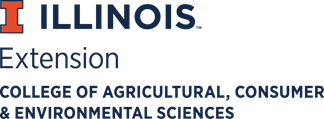 If you are out of disinfecting cleaner or cannot find it at the store, make it at home. Use this bleach sanitizer to disinfect surfaces such as tables, counters, floors, doorknobs, toilets, showers, faucets and sinks. HOW TO MAKE A BLEACH SANITIZER AT HOMESupplies1 quart (or 4 cups) cool water 4 teaspoons unscented, regular bleachA small bucket or spray bottleMasking tapeInk penCleaning rag or towelRubber cleaning glovesInstructionsPlace bucket or spray bottle on a flat surface. Add water to bucket or spray bottle. Carefully pour bleach into container. (Consider using a funnel with the spray bottle to safely get water and bleach in.)Use the masking tape and ink pen, label bucket or spray bottle to read “sanitizer” or another similar word. Using SanitizerClean all surfaces that need sanitizing soapy water BEFORE using sanitizer on that surface. (Food particles, soiled or sticky surfaces, and other contamination can deactivate the bleach in your sanitizer.)Put on rubber cleaning gloves. (The gloves help protect your hands, since bleach is irritating to skin.)Add sanitizer to surfaces using a cleaning cloth dipped into the bucket or by spraying onto the surface with the spray bottle. Allow sanitizer to air dry.Safety TipsMake your sanitizer with cool water. Hot water will deactivate the bleach in your sanitizing solution.Follow the manufacturer’s safety instructions when working with bleach.Never mix bleach with ammonia.Make a new bleach sanitizer each day. Keep small children and pets away from sanitized surfaces until the surfaces are dry.For more, visit the Center for Disease Control and Prevention at https://www.cdc.gov/coronavirus/2019-ncov/prepare/disinfecting-your-home.html